Tower Hamlets Advice Support Project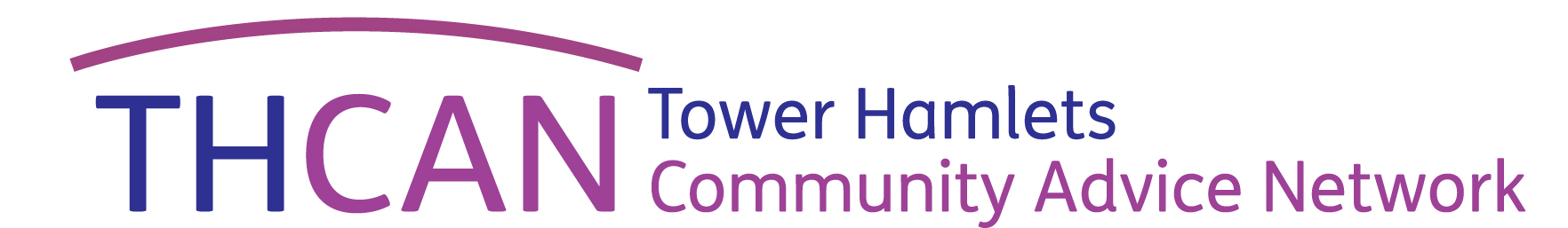 Volunteer Supervision RecordVolunteer Name….……………………………………………………….Supervisor Name………………………………......Date………....……Suggested Topics to be discussed:What’s gone wellWhat’s been difficultClient care/interview techniques Case work – what experience volunteer is gaining, is there anything else recommended to develop skillsReliability/time keeping/commitmentTraining/support needs and recommendations (including shadowing, reading information, online resources and formal training courses)OtherTargets/actions for next monthReview of targets/actions agreed at last meeting (if applicable)Time/date of next supervision meeting